Katastrophenfonds – Neuerungen zur Antragstellung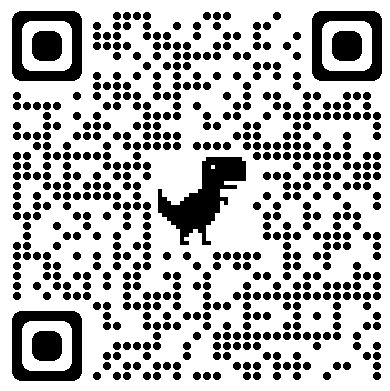 Die Landesregierung hat die Antragsstellung von Katastrophen-Oparaten umgestellt. Anträge können nicht mehr in Papierform über das Gemeindeamt gestellt werden. Bei Elementarschäden an Grund und Eigentum, zu denen jeder Geschädigte einen Antrag auf Unterstützung beim Land stellen kann ist ein Online-Formular auf der WEB-Seite des Landes zu verwenden. Das Formular kann über den Link: https://www.salzburg.gv.at/sicherheit_/Seiten/katastrophenfonds.aspx   bzw. auch über den QR-Code aufgerufen werden. Alle Informationen rund um den Katastrophenfonds können ebenfalls über die Landesseite abgerufen werden. Zudem stehen natürlich die Mitarbeiter des Gemeindeamts auch weiterhin bei der Antragstellung bzw. zu Fragen rund um den Katastrophenfonds des Landes behilflich zur Seite. 